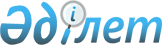 О внесении изменений и дополнения в приказ Министра энергетики Республики Казахстан от 15 декабря 2014 года № 209 "Об утверждении Правил определения предельных цен оптовой реализации товарного и сжиженного нефтяного газа на внутреннем рынке"Приказ Министра энергетики Республики Казахстан от 9 августа 2016 года № 380. Зарегистрирован в Министерстве юстиции Республики Казахстан 27 октября 2016 года № 14372

      В соответствии с пунктом 2 статьи 50 Закона Республики Казахстан от 6 апреля 2016 года «О правовых актах» ПРИКАЗЫВАЮ:



      1. Внести в приказ Министра энергетики Республики Казахстан от  15 декабря 2014  года № 209 «Об утверждении Правил определения предельных цен оптовой реализации товарного и сжиженного нефтяного газа на внутреннем рынке» (зарегистрированный в Реестре государственной регистрации нормативных правовых актов под № 10120, опубликованный в газете «Казахстанская правда» от 23 апреля 2015 года № 74 (27950)) следующие изменения и дополнение:



      в Правилах определения предельных цен оптовой реализации товарного и сжиженного нефтяного газа на внутреннем рынке, утвержденных указанным приказом:



      подпункт 2) пункта 6 изложить в следующей редакции:

      «2) средневзвешенных расходов по транспортировке товарного газа по магистральным газопроводам от места его приобретения до газораспределительных систем области, города республиканского значения, столицы и хранению товарного газа в подземных хранилищах газа, определяемых на основании тарифов, утвержденных уполномоченным органом, осуществляющим руководство в сферах естественных монополий;»;



      пункт 8 дополнить подпунктом 4) следующего содержания:

      «4) газосетевых организаций, в случае реализации сжиженного нефтяного газа владельцам газонаполнительных пунктов и (или) автогазозаправочных станций.»;



      пункт 9 исключить;



      пункты 20 и 21 изложить в следующей редакции:

      «20. Утвержденные предельные цены оптовой реализации сжиженного нефтяного газа используются при определении предельных цен розничной   реализации, устанавливаемых для лиц, осуществляющих розничную реализацию сжиженного нефтяного газа.

      21. Предельные цены розничной реализации товарного газа, устанавливаемые для лиц, осуществляющих розничную реализацию товарного газа, могут определяться по группам потребителей уполномоченным органом, осуществляющим руководство в сферах естественных монополий в соответствии с законодательством Республики Казахстан о естественных монополиях.».



      2. Департаменту развития газовой промышленности Министерства энергетики Республики Казахстан в установленном законодательством Республики Казахстан порядке обеспечить:

      1) государственную регистрацию настоящего приказа в Министерстве юстиции Республики Казахстан;

      2) направление копии настоящего приказа в течение десяти календарных дней со дня его государственной регистрации на официальное опубликование в периодические печатные издания, информационно-правовую систему «Әділет» и в Республиканское государственное предприятие на праве хозяйственного ведения «Республиканский центр правовой информации» Министерства юстиции Республики Казахстан» для включения в эталонный контрольный банк нормативных правовых актов Республики Казахстан;

      3) размещение настоящего приказа на официальном интернет-ресурсе Министерства энергетики Республики Казахстан и интранет-портале государственных органов;

      4) в течение десяти рабочих дней после государственной регистрации настоящего приказа в Министерстве юстиции Республики Казахстан представление в Департамент юридической службы Министерства энергетики Республики Казахстан сведений об исполнении мероприятий, предусмотренных подпунктами 2) и 3) настоящего пункта.



      3. Контроль за исполнением настоящего приказа возложить на курирующего вице-министра энергетики Республики Казахстан.



      4. Настоящий приказ подлежит официальному опубликованию и вводится в действие с 1 января 2017 года.      Министр энергетики

      Республики Казахстан                       К. Бозумбаев      «СОГЛАСОВАН»

      Министр  национальной экономики

      Республики Казахстан

      ______________ К. Бишимбаев

      «___» __________ 2016 года
					© 2012. РГП на ПХВ «Институт законодательства и правовой информации Республики Казахстан» Министерства юстиции Республики Казахстан
				